Dnia 25 stycznia 2021 r., na podstawie art. 24 ust. 1 pkt. 6 ustawy z dnia 9 sierpnia 2019 r. o narodowym spisie powszechnym ludności i mieszkań w 2021 r. (Dz.U. poz.1775, z późn.zm.) - zwany dalej NSP 2021. 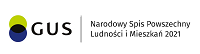 Burmistrz Pyrzyc Marzena Podzińska.- Gminny Komisarz Spisowy w Gminie Pyrzyce ogłasza otwarty 
i konkurencyjny nabór kandydatów na rachmistrzów spisowych wykonujących czynności w ramach prac spisowych związanych z przeprowadzeniem na terytorium Rzeczpospolitej Polskiej w 2021 r. spisu powszechnego NSP 2021. NSP 2021 bedzie przeprowadzany w terminie od dnia 1 kwietnia do dnia 30 czerwca 2021 r., według stanu na dzień 31 marca 2021 r., godz. 24.00.  Termin składania ofert:: od 01 lutego do 09 lutego 2021 r.Kandydat na rachmistrza spisowego powinien spełniać następujące warunki:mieć ukończone 18 lat,cieszyć się nieposzlakowaną opinią,posiadać co najmniej średnie wykształcenie,posługiwać się językiem polskim w mowie i piśmie,nie być skazanym prawomocnym wyrokiem za umyślne przestępstwo lub umyślne przestępstwo skarbowe.Informacje ogólne:Dane kandydatów na rachmistrzów spisowych są rejestrowane w Systemie Ewidencji Rachmistrzów (SER) przez upoważnionego pracownika Urzędu Miejskiego w Pyrzycach. Kandydat na rachmistrza spisowego, którego dane zostaną zarejestrowane w systemie SER, otrzyma login do aplikacji e -learning. Na wskazany 
w ofercie adres e-mail zostanie wysłane hasło umożliwiające dostęp do systemu e-learning.Na podany w ofercie adres e-mail będą przekazywane informacje o terminie i formie szkolenia, którego ukończenie z wynikiem pozytywnym będzie warunkiem koniecznym do uzyskania możliwości kwalifikacji na rachmistrza spisowego.Kandydat na rachmistrza zobligowany jest do wzięcia udziału w szkoleniu przeprowadzanym w trybie zdalnym. Szkolenia dla rachmistrzów spisowych obejmować będą część teoretyczną oraz część praktyczną. Egzamin kandydata na rachmistrza spisowego, przeprowadzany po szkoleniu, będzie realizowany za pomocą aplikacji e-learning. Kandydat podczas szkolenia i egzaminu po szkoleniu posługuje się własnym urządzeniem z dostępem do Internetu (rekomendujemy laptop, komputer, tablet). Kandydat, który nie weźmie udziału w całości szkolenia, nie może przystąpić do egzaminu kończącego szkolenie.Kandydaci, którzy uzyskają pozytywny wynik z egzaminu (co najmniej 60% poprawnych odpowiedzi), zostaną wpisani na listę osób zakwalifikowanych do pełnienia roli rachmistrza. O kolejności na liście decydować będzie najwyższa liczba punktów uzyskanych na egzaminie przez kandydatów z danej gminy (jako pierwsze kryterium) oraz najkrótszy czas, w jakim został napisany test w przypadku takiej samej liczby uzyskanych punktów (jako drugie kryterium). Na liście będą zamieszczone przy każdym z kandydatów wyniki obu tych kryteriów. Kandydaci, którzy uzyskają najwyższe miejsce na liście, zostaną powołani na rachmistrzów spisowych 
(w liczbie adekwatnej do potrzeb), a następnie podpiszą umowę zlecenia z dyrektorem urzędu statystycznego – jako zastępcą wojewódzkiego komisarza spisowego. Pozostali kandydaci, których liczba przekracza zapotrzebowanie w danej gminie, stanowić będą zasób rezerwowy. Kandydat ma prawo wglądu do swojego testu i uzyskanego wyniku - niezwłocznie po ogłoszeniu wyników egzaminu testowego oraz żądania sprawdzenia WBS poprawności tego wyniku.Kandydat, po powołaniu na rachmistrza spisowego, zobowiązany jest do przesłania za pośrednictwem aplikacji e-learning danych niezbędnych do zawarcia umowy zlecenia oraz zdjęcia do identyfikatora, które powinno spełniać określone wymagania:jednolite tło, oświetlone, pozbawione cieni i elementów ozdobnych oraz innych osób,format pliku - JPG,rozmiar rzeczywisty zdjęcia – 23x30mm, co odpowiada:przy rozdzielczości 300 dpi, rozmiarowi 272x354 pixeli,przy rozdzielczości 600 dpi, rozmiarowi 543x709 pixeli.Do głównych zadań rachmistrza spisowego należeć będzie:przeprowadzenie wywiadów bezpośrednich lub telefonicznych w zależności od aktualnej sytuacji związanej z epidemią COVID-19 z wykorzystaniem urządzenia mobilnego wyposażonego z zainstalowaną aplikacją formularzową;zebranie danych według ustalonej metodologii i zgodnie z kluczem pytań w aplikacji formularzowej.przejęcie części zadań innych rachmistrzów spisowych w sytuacji awaryjnej, np. gdy zmniejszy się liczba rachmistrzów w gminie (np. w przypadku rezygnacji, zachorowań itp.) lub dotrzymanie terminu realizacji spisu będzie zagrożone.Oferta kandydata na rachmistrza spisowego musi zawierać (druk do pobrania):Zgłoszenie zawierające:imię (imiona) i nazwisko,data urodzenia,adres zamieszkania,numer telefonu,adres e-mail.Oświadczenie zawierające informację o:nieskazaniu prawomocnym wyrokiem za umyślne przestępstwa lub umyślne przestępstwa skarbowe;posiadaniu co najmniej średniego wykształcenia;znajomości języka polskiego w mowie i piśmie;świadomości odpowiedzialności karnej za złożenie fałszywego oświadczenia.Składanie ofert:Kandydat na rachmistrza spisowego w NSP 2021 może składać dokumenty osobiście w siedzibie urzędu gminy lub za pośrednictwem: poczty elektronicznej na skrzynkę e-mailową urzędu: gbs@pyrzyce.um.gov.pl, platformy ePUAP albo operatora pocztowego (w tym m.in. Poczty Polskiej, firm kurierskich). O dacie wpływu dokumentów decyduje:w przypadku osobistego złożenia dokumentów do urzędu lub doręczenia ich za pośrednictwem kuriera – data dostarczenia do urzędu,w przypadku wysłania dokumentów pocztą elektroniczną na skrzynkę e-mailową urzędu wskazaną 
w ogłoszeniu – data wprowadzenia zgłoszenia do środka komunikacji elektronicznej nadawcy (data wysłania wiadomości e-mail),w przypadku wysłania dokumentów poprzez platformę ePUAP – data wysłania zgłoszenia przez nadawcę, która powinna być równoznaczna z datą wpływu na urzędową skrzynkę na ePUAP (pojawienie się zgłoszenia w systemie teleinformatycznym),w przypadku przesłania dokumentów Pocztą Polską – data stempla pocztowego.Oferty kandydatów złożone po terminie, w inny sposób niż określony w ogłoszeniu lub bez kompletu wymaganych dokumentów, nie będą brane pod uwagę w postępowaniu rekrutacyjnym. Więcej informacji na temat spisu można uzyskać na stronie internetowej Urzędu Miejskiego w Pyrzycach oraz w Gminnym Biurze Spisowym w Pyrzycach, Plac Ratuszowy 1, punkt  – nr tel. 609-461-856 e-mail: gbs@pyrzyce.um.gov.plGminny Komisarz Spisowy
Burmistrz Pyrzyc/-/ Marzena Podzińska Informacje dotyczące przetwarzania danych osobowych w celu realizacji naboru kandydatów na rachmistrzów spisowychW związku z realizacją wymogów Rozporządzenia Parlamentu Europejskiego i Rady (UE) 2016/679 z dnia 27 kwietnia 2016 r. w sprawie ochrony osób fizycznych w związku z przetwarzaniem danych osobowych i w sprawie swobodnego przepływu takich danych oraz uchylenia dyrektywy 95/46/WE (ogólne rozporządzenie o ochronie danych) – (Dz. Urz. UE L 119 z 04.05.2016, str. 1 z późn. zm.) „RODO”, administrator informuje o zasadach oraz o przysługujących Pani/Panu prawach związanych z przetwarzaniem Pani/Pana danych osobowych.AdministratorAdministratorem Pani/Pana danych osobowych jest Gminny Komisarz Spisowy – Burmistrz Pyrzyc Marzena Podzińska.(dane GKS).Inspektor ochrony danychZ inspektorem ochrony danych (IOD) może się Pani/Pan kontaktować:pocztą tradycyjną na adres: 74-200 Pyrzyce, Plac Ratuszowy 1pocztą elektroniczną na adres e-mail: iod@pyrzyce.um.gov.plDo IOD należy kierować wyłącznie sprawy dotyczące przetwarzania Pani/Pana danych osobowych przez administratora, w tym realizacji Pani/Pana praw wynikających z RODO.Cele oraz podstawa prawna przetwarzania Pani/Pana danych osobowychPani/Pana dane osobowe będą przetwarzane na podstawie:art. 6. ust. 1 lit. c RODO, tj. przetwarzanie jest niezbędne do wypełnienia obowiązku prawnego ciążącego na administratorze wynikającego z art. 24  ustawy z dnia 9 sierpnia 2019 r. o narodowym spisie powszechnym ludności i mieszkań w 2021 r. (Dz. U. 2019 r. poz. 1775, z późn. zm.), dalej „ustawa o NSP 2021”.Podanie innych danych w zakresie nieokreślonym przepisami prawa, zostanie potraktowane jako zgoda (art. 6 ust. 1 lit. a RODO) na przetwarzanie tych danych osobowych. Wyrażenie zgody w tym przypadku jest dobrowolne, a zgodę tak wyrażoną można odwołać w dowolnym czasie.Odbiorcy danych osobowychOdbiorcą Pani/Pana danych osobowych będą podmioty określone w rozdziale 6 ustawy o NSP 2021, podmioty współpracujące z administratorem, dostawcy usług technicznych i organizacyjnych umożliwiających przeprowadzenie naboru oraz przechowywanie dokumentacji dotyczącej naboru, osoby działające na polecenie administratora, osoby 
i podmioty upoważnione na podstawie przepisów prawa powszechnie obowiązującego.Okres przechowywania danych osobowychPani/Pana dane osobowe będą przechowywane przez okres 5-ciu lat od zakończenia procesu naboru na rachmistrza spisowego.Prawa osoby, której dane dotycząPrzysługuje Pani/Panu prawo do:dostępu do danych osobowych, w tym prawo do uzyskania kopii tych danych,sprostowania (poprawiania) danych osobowych,ograniczenia przetwarzania danych osobowych,przenoszenia danych,sprzeciwu wobec przetwarzania danych osobowych,cofnięcia zgody na przetwarzanie danych osobowych w przypadku, w którym przetwarzanie Państwa danych odbywa się na podstawie zgody,wniesienia skargi do Prezesa Urzędu Ochrony Danych Osobowych (na adres Urzędu Ochrony Danych Osobowych, 
ul. Stawki 2, 00-193 Warszawa), jeżeli Pani/Pana zdaniem przetwarzanie Pani/Pana danych osobowych narusza przepisy RODO.Dobrowolność/ Obowiązek podania danych osobowychPodanie danych zawartych w dokumentach rekrutacyjnych nie jest obowiązkowe, jednak jest warunkiem umożliwiającym ubieganie się kandydata o przyjęcie na rachmistrza spisowego i udzielenie mu dostępu do aplikacji szkoleniowej e-learning.Zautomatyzowane podejmowanie decyzji, w tym profilowaniePani/Pana dane osobowe nie będą profilowane ani też nie będą podlegały zautomatyzowanemu podejmowaniu decyzji.